               ВСЕРОССИЙСКАЯ ПОЛИТИЧЕСКАЯ ПАРТИЯ «ЕДИНАЯ РОССИЯ»          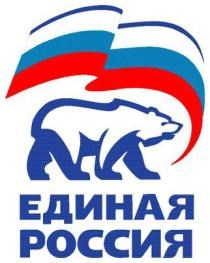 Региональная общественная приемная  	Председателя Партии Д.А.Медведева в Оренбургской области          460024, г. Оренбург, ул. Чкалова, 16/2, тел./факс (3532) 76-95-94, факс (3532) 76-91-35 Исх. №   274-01_        «  05 »   июля  2017  г Руководителям  Местных общественных приёмных Партии Уважаемые коллеги!  Информируем Вас, что 13 июля 2017 года в Региональной общественной приемной Председателя Партии Д.А.Медведева проводит прием граждан по личным вопросам  первый вице-губернатор – первый заместитель председателя Правительства Оренбургской области– Балыкин Сергей Викторович. Начало приема 13 июля 2017 года в 15:00 по адресу: г. Оренбург,         ул. Чкалова, д. 16/2, Региональная общественная приемная Председателя Партии «Единая Россия» Д.А.Медведева. Списки граждан, желающих лично обратится с изложением проблем и вопросов, с контактами (адрес, телефон) прошу предоставить письменно по электронному адресу: op.r56@edinros.ru . При затруднениях граждан лично приехать на прием, прошу согласовать возможность организации и проведения приема по системе видеосвязи Skype. По интересующим Вас вопросам о приеме  Вы можете позвонить по контактному телефону: (3532) 76-95-94. Руководитель Региональной  общественной приемной Председателя Партии                                         Д.А. Медведева                                                                               Г.М.Аверьянов 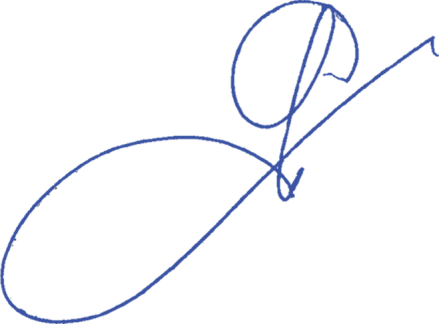 Исп.: Трофимова Е.Н. (3532)76-95-94 